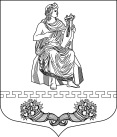 МУНИЦИПАЛЬНЫЙ СОВЕТ ВНУТРИГОРОДСКОГО МУНИЦИПАЛЬНОГО ОБРАЗОВАНИЯ САНКТ-ПЕТЕРБУРГА МУНИЦИПАЛЬНОГО ОКРУГА ПАРНАСР Е Ш Е Н И Е    16.06.2014 года                                                                             №  6/1О назначении выборов депутатов муниципального совета внутригородского муниципального образования Санкт-Петербурга муниципального округа Парнас пятого созыва             В соответствии с пунктом 7 статьи 10 Федерального закона  от 12 июня 2002 года № 67-ФЗ «Об основных гарантиях избирательных прав и права на участие в референдуме граждан Российской Федерации», пунктом 5 статьи 5 Закона Санкт-Петербурга от 21 мая 2014 года № 303-46 «О выборах депутатов  муниципальных советов внутригородских муниципальных образований Санкт-Петербурга» муниципальный совет внутригородского муниципального образования Санкт-Петербурга муниципального округа Парнас РЕШИЛ:Назначить выборы депутатов муниципального совета внутригородского муниципального образования Санкт-Петербурга муниципального округа Парнас пятого созыва на 14 сентября 2014 года.Настоящее решение вступает в силу со дня его официального опубликования.Контроль исполнения настоящего решения оставляю за собой.Глава муниципального образования                             А.В.Черезов